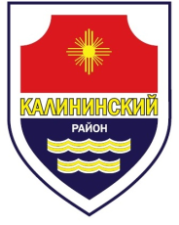 СОВЕТ депутатов калининского района города челябинска
первого созываР Е Ш Е Н И Еот  14.05.2018           			                                                                                       № 48/1О внесении в территориальную избирательную комиссию Калининского района города Челябинска предложения  о назначении членами участковых избирательных комиссий с правом решающего голосаВ соответствии с пунктом 4 статьи 27 Федерального закона от 12 июня 2002 года N 67-ФЗ «Об основных гарантиях избирательных прав и права на участие в референдуме граждан Российской Федерации», на основании Закона Челябинской области от 26 октября 2006 года N 70-ЗО "Об избирательных комиссиях в Челябинской области", решения территориальной избирательной комиссии Калининского района города Челябинска от 02.04.2018 №72/620-4 «О начале формирования составов участковых избирательных комиссий избирательных участков» Совет депутатов Калининского района города Челябинска первого созыва   Решает:  Внести в территориальную избирательную комиссию Калининского района города Челябинска предложение о назначении членами участковых избирательных комиссий избирательных участков №№516-587, 589, 2252 Калининского район города Челябинска с правом решающего голоса (сводная таблица прилагается).  Поручить консультанту-юристу Совета депутатов Калининского района города Челябинска А.В Матвееву представить предложение Совета депутатов Калининского района города Челябинска и необходимые документы в территориальную избирательную комиссию Калининского района города Челябинска в срок до 15 мая 2018 года.3.  Внести настоящее решение в раздел 1 « Участие граждан в местном самоуправлении» нормативной правовой базы местного самоуправления Калининского района города Челябинска. 3.      Ответственность за исполнение настоящего решения возложить на Председателя Совета депутатов Калининского района города Челябинска Е.В. Глухову.4.    Контроль исполнения настоящего решения поручить постоянной комиссии по местному самоуправлению и обеспечению безопасности жизнедеятельности населения Совета депутатов Калининского района (Спицын А.Ю.).5.    Настоящее решение вступает в силу со дня его официального опубликования (обнародования).Председатель Совета депутатовКалининского района							                Е.В. ГлуховаПриложениек решенияю Совета депутатов Калининского района от 14.05.2018 № 48/1Список кандидатурдля предложения о назначении членами участковых избирательных комиссий избирательных участков№№ 516 – 587, 589, 2252 Калининского района города Челябинска с правом решающего голосаПредседатель Совета депутатов Калининского района							                                                      Е.В. Глухова№ п/пФамилия, имя, отчествоНомер избирательного участкаГод рожденияОбразование, в том числе юридическоеДолжность и место работы, род занятийЯвляется ли гос. (мун.) служащимИмеет ли опыт работы в избирательных комиссиях (да; нет) Домашний адрес: поселок, улица, дом, квартира,№ телефона Примечания123456789101Шатырко Оксана Юрьевна5161978ВысшееМБОУ                 «С(К)ОШИ № 11         г. Челябинска», педагог-психологнетнет454008,                         город Челябинск,                  ул. Кыштымская,                 д. 7а, кв. 282Покрова Людмила Николаевна 5171970ВысшееМАОУ                  «СОШ № 21                  г. Челябинска», учитель математикинетда454008,                         город Челябинск,                  ул. Котина,                 д. 11, кв. 693Переяславская Светлана Ивановна5181967ВысшееМАОУ                  «СОШ № 21                  г. Челябинска», заместитель директоранетда456512, Челябинская обл.,  Сосновский район, пос. Трубный                        ул. Окружная, 10 Б4Шишкина Любовь Владимировна5191962Средне-специальноеМАОУ                  «СОШ № 21                  г. Челябинска»нетда456684, Челяб. обл-ть,  Красноармейский р-н,     с. Бродокалмак, ул. 1-я Краснознаменная, 245Васильева Ольга Вадимовна5201968ВысшееГБПОУ «Челябинский педагогический колледж № 2», преподавательнетда454007,                         город Челябинск,                  ул. Ловина,                 д. 22, кв. 306Недопекина Марина Геннадьевна5211976ВысшееФилиал МБОУ                  «СОШ № 54                  г. Челябинска», учительнетда454081,                         город Челябинск,                  ул. Артиллерийская,                 д. 112, кв. 217Невматуллина Надежда Андреевна5221960ВысшееФилиал МБОУ                  «СОШ № 54                  г. Челябинска», учительнетда454021,                         город Челябинск,                  ул. Солнечная,                 д. 46, кв. 78Саитгалина Гузель Кунакбаевна5231971Среднее, профессиональноеМБДОУ                  «ДС № 416                  г. Челябинска», воспитательнетнет454081,                                  город Челябинск,                  ул. Культуры,                 д. 55А, кв. 1299Ушакова Наталья Николаевна5241975ВысшееМБДОУ                  «ДС № 416                  г. Челябинска», воспитательнетда454081,                                  город Челябинск,                  проспект Победы,                 д. 111, кв. 23410Подгоренко Светлана Викторовна5251978Высшее, юридическоеМБДОУ                  «ДС № 88                  г. Челябинска», воспитательнетда454081,                                  город Челябинск,                  ул. Шенкурская,                 д. 7А, кв. 7111Столбова Елена Сергеевна5261980Среднее профессиональноеМБДОУ                  «ДС № 28                  г. Челябинска», воспитательнетда454079,                                  город Челябинск,                  ул. Зальцмана,                 д. 44, кв. 5512Рау Алла Викторовна5271968Среднее, педагогическоеМАОУ                  «СОШ № 50                  г. Челябинска», учительнетда454071,                                  город Челябинск,                  ул. Октябрьская,                 д. 1, кв. 36613Зубкова Диана Абдрафиковна5281986Средне- специальноеМАОУ                  «СОШ № 50                  г. Челябинска», ведущий бухгалтернетда456738, Челябинская. область, Кунашакский район, д. Чебакуль, ул. Центральная, д49, кв114Колесникова Анна Владимировна5291977ВысшееМБОУ                  «СОШ № 109                  г. Челябинска»,  заместитель директора по АХЧнетнет454081,                                  город Челябинск, ул. Академика Сахарова,                 д. 28, кв. 24715Григорьева Елена Викторовна5301978ВысшееМБОУ                  «СОШ № 109                  г. Челябинска»,  воспитательнетда454021,                                  город Челябинск,               ул. 40-летия Победы,                 д. 30 А, кв. 1516Жирова Людмила Вячеславовна5311964ВысшееМБДОУ                  «ДС № 404                  г. Челябинска», воспитательнетда454084,                                  город Челябинск,               ул. Болейко,                 д. 1, кв. 4417Иксанова Роза Айратовна5321972ВысшееМБДОУ                  «ДС № 28                  г. Челябинска» структ. подразделение, воспитательнетда456738, Челябинская. область, Кунашакский район, с. Нугуманово, ул. Труда, д. 218Бахтина Ольга Александровна5331973ВысшееМАОУ                  «СОШ № 6                  г. Челябинска», заместитель директоранетда454084,                                  город Челябинск,                  проспект Победы,                 д. 166, кв. 8419Губанова Нина Николаевна5341953ВысшееМБДОУ                  «ДС № 263                  г. Челябинск, заведующийнетда454100,                                  город Челябинск,               ул. Бейвеля,                 д. 14, кв. 1520Слесарева Наркиза Фанильевна5351955ВысшееМАОУ                  «СОШ № 6                  г. Челябинска», заместитель директора по УВРнетда454010,                                  город Челябинск,               ул. Агалакова,                 д. 35, кв. 20021Зарембо Наталья Александровна5361978ВысшееМАОУ                  «Лицей № 97                  г. Челябинска», учительнетда454084,                                  город Челябинск,               ул. Набережная,                 д. 18, кв. 2422Самойловская Рената Валерьевна5371972ВысшееМАОУ                  «Лицей № 97                  г. Челябинска», учительнетда454084,                                  город Челябинск,                  Комсомольский проспект, д. 26, кв.13223Ношкова Юлия Владимировна5381977ВысшееМБДОУ                  «ДС № 452                  г. Челябинск, инструкторнетда454128,                                  город Челябинск,                  проспект Победы,                 д. 315, кв. 17824Добрынина Наталья Аркадьевна5391961ВысшееМАОУ                  «Гимназия № 23                  г. Челябинска им. В.Д. Луценко», учительнетда454084,                                  город Челябинск,               ул. Набережная,                 д. 3, кв. 5925Шумилова Елена Витальевна5401975ВысшееМБДОУ                  «ДС № 253                  г. Челябинска», старший воспитательнетда454084,                                  город Челябинск,               ул. Кирова,                 д. 4 Б, кв. 7326Чертов Ярослав Александрович5411986ВысшееПассажирское вагонное депо Челябинск - структурное подразделение ЮУФ ОАО «ФПК», слесарь-электрикнетда454092,                                  город Челябинск,               ул. Доватора,                 д. 42 А, кв. 3827Удалова Лилия Станиславовна5421977ВысшееМАОУ                  «СОШ № 5                г. Челябинска», Директорнетда454006,                                  город Челябинск,               ул. Пермская,                 д. 56, кв. 2628Ваганова Наталия Николаевна5431974ВысшееМАОУ                  «СОШ № 5                г. Челябинска», учительнетда454106,                                  город Челябинск,               ул. Косарева,                 д. 52, кв. 29929Федорова Ирина Юрьевна5441961ВысшееМАДОУ                  «ДС № 282                  г. Челябинска», учитель-логопеднетда454077,                                  город Челябинск,               ул. Мамина,                 д. 19, кв. 4930Карелина Елена Владимировна5451971ВысшееМБДОУ                  «ДС № 253                  г. Челябинска», заведующийнетда456738, Челябинская. область, Сосновский район, п. Западный, мкр Залесье,  ул. Раздольная, д.10, кв.5531Аверина Анастасия Олеговна5461992ВысшееМАОУ                  «СОШ № 104                г. Челябинска» филиал, учительнетда454014,                                  город Челябинск,                  проспект Победы,                 д. 346, кв. 7532Ефимова Надежда Алексеевна5471961Средне- специальноеМБУ «ЦППМСП Калининского района г. Челябинска», ведущий бухгалтер нетда454100,                                  город Челябинск,               ул. Чичерина,                 д. 2, кв. 5433Попова Светлана Александровна5481972ВысшееМБОУ                  «СОШ № 54                 г. Челябинска», учитель  нетда454018,                                  город Челябинск,               ул. Колхозная,                 д. 27, кв. 3234Постанкевич Ольга Леонидовна5491974ВысшееМАОУ                  «СОШ № 124                г. Челябинска», секретарь руководителянетда454136,                                  город Челябинск,               ул. Молодогвардейцев                 д. 66 Б, кв. 4535Мотовилова Алина Хакимжановна5501989ВысшееМАОУ                  «СОШ № 124                г. Челябинска», учительнетда454036,                                  город Челябинск,               ул. Университетская набережная, 16-15036Зверева Лидия Александровна5511982ВысшееМАОУ                  «СОШ № 25                г. Челябинска», педагог-психологнетда454000,                                  город Челябинск,               ул. Мамина, 11-5б/337Федина Муслима Шахейновна5521956средне-специальноеМАОУ «СОШ №25 г. Челябинск»социальный педагогнетда454016,г. Челябинск,ул. Университетская Набережная,д.30 кв.8838Мирошниченко Оксана Николаевна5531970ВысшееМАДОУ «ДС №440 г. Челябинска»заведущийнетда456525,Челябинская область,Сосновский район, п. Трубный, ул. Каштановая д. 1739Мягчилов Максим Александрович5541978Средне-специальноеАО «ЧПАТП – 4»слесарь -сантехник нетда454014,г. Челябинск,Молодогвардейцев,д.14  кв.4040Зубова Заира Имрановна5551991ВысшееМАОУСОШ № 104 г. Челябинскучительнетда457350, Челябинская область, Брединский район, поселок Павловский ул. Молодежная д. 11 кв.141Бодренко Елена Николаевна5561972ВысшееМАОУСОШ № 104 г. Челябинскучительнетда454031,г. Челябинскул. Евгения Родионова д.13 кв.4842Семенищева Юлия Владимировна5571980Высшее«МАОУ ОЦ №1 г. Челябинска»учительнетда454000,г. Челябинск ул. Скульптора Головницкого, д.10-а кв.1043Абакумова Татьяна Геннадьевна5581967Высшеефилиал «МАОУ ОЦ №1 г. Челябинска»руководитель филиаланетда454026,г. Челябинск,Молодогвардейцев,д.70-а  кв.3444Сапожникова Наталья Викторовна5591975средне-специальное«МАОУ ОЦ №1 г. Челябинска»учитель начальных классовнетда454021,г. Челябинск,Молодогвардейцев,д.33  кв.9445Милютина Маргарита Вячеславовна5601999среднееЮУрГУ,студентнетда454100,г. Челябинск,пр. победы, д.394 кв.3446Пономарева Элина Геннадьевна5611972ВысшееГБУЗ «ОКБ №3», экономистнетда454000,г. Челябинск,пр. Героя Родионова, д.15 кв.7347Семеняк Ольга Адильевна5621970ВысшееМБДОУ «ДС №308 г.  Челябинска»заведущийнетда454021,г. Челябинск,Молодогвардейцев,д.56-а  кв.848Правосудова Ирина Петровна5631955Высшее«МАОУ ОЦ №1 г. Челябинска»директорнетда454080,г. Челябинск,ул. Братьев Кашириных, д12, кв5549Носова Галина Владимировна5641972ВысшееМБДОУ «ДС №366 г.  Челябинска»заведущийнетда454071,г. Челябинск,ул. Октябрьская, 1-7250Комелькова Галина Сафиновна5651946ВысшееМАОУ «СОШ № 78г.  Челябинска»учительнетда454128,г. Челябинскул. Братьев Кашириных, д.116 кв. 16551Шарова Людмила Сергеевна5661961ВысшееМАОУ «СОШ № 78г.  Челябинска»учительнетда454136,г. Челябинск,пр. Победы, д.293-вкв.2952Бердышева Ирина Андреевна5671996ВысшееМАОУ «СОШ № 78г.  Челябинска»психологнетда454018,г. Челябинск,ул. Братьев Кашириных, д.72-А кв. 7653Грибанова Светлана Александровна5681959ВысшееМБОУ «СОШ №150 г. Челябинска» директорнетда454000 г. Челябинск ул. Скульптора Головницкого, д.8 кв.4554Старцева Светлана Николаевна5691966ВысшееМБОУ «СОШ №150 г. Челябинска»зам директоранетда454128,г. Челябинскул. 40 лет Победы, д. 36 кв.13555Лебедева Виктория Николаевна5701989ВысшееМБОУ «СОШ №150 г. Челябинска»учительнетда454112,г. Челябинск,Комсомольский проспект, д.37 кв.15256Литвинова Татьяна Владиморовна5711967ВысшееМБОУ «СОШ №150 г. Челябинска»учитель начальных классов, логопеднетда454128,г. Челябинск,ул. Братьев Кашириных,д.114 кв.17657Жукович Елена Владимировна5721978ВысшееМБОУ «СОШ №151 г. Челябинска»директорнетда454021,г. Челябинск,ул. Молодогвардейцев, д. 41в кв. 12558Горобец Татьяна Алексеевна5731976ВысшееМБОУ «СОШ №151 г. Челябинска»учитель начальных классовнетнет454001,г. Челябинск,ул. 250 лет Челябинска,д. 13 кв.4259Низамиева Ирина Николаевна5741978ВысшееМАДОУ «ДС №466 г. Челябинска»старший воспитательнетнет454016,г. Челябинск,ул. Молодогвардейцев, д. 65 кв.2860Сазонова Нина Евдокимовна5751962ВысшееМАДОУ «ДС №462 г. Челябинска»зам заведущего по ахинетда454128,г. Челябинска, ул. 250-летия Челябинска,д. 13а кв. 1361Мищинский Григорий Евгеньевич5761976среднее профессиональноеООО «Мечел-Материал» техникнетда454136,г. ЧелябинскПроспект Победы,д.291б кв.5562Рудакова Ирина Геннадьевна5771965ВысшееМАОУ «СОШ №36 г. Челябинск»зам директора по УВРнетда454100,г. Челябинск,ул. 40-летия Победы,д. 16а кв.5763Баруля Оксана Александровна5781981ВысшееМАОУ «СОШ №36 г. Челябинск»педагог-организаторнетда454014,г. Челябинск,Комсомольский проспект,д.78 кв.229 64Левшина Светлана Михайловна5791977ВысшееМАОУ «Лицей №97 г. Челябинска»,руководитель МОучительнетда456504,Челябинская область,Сосновский район, пос. Вавиловец,ул. Зеленая д. 3965Леонтьева Ирина Владимировна5801960ВысшееМАОУ «СОШ №154 г. Челябинск»учительнетда454003,г. Челябинск,ул. Братьев Кашириных, д. 108-А кв. 9566Пономарёва Марина Геннадьевна5811967Высшеедомохозяйканетда454084,г. Челябинскул. Братьев Кашириных, д. 34 кв.2367Ясимова Юлия Владимировна5821989ВысшееООО «Алиса»продавецнетда454003,г. Челябинскпр. Победы, д,335 кв.47068Шамина Лариса Васильевна5831959ВысшееМАОУ «СОШ №154 г. Челябинска»заместитель директоранетда454014,г. Челябинскул. Захаренко, д11А, кв.21069Алябушева Светлана Васильевна5841962ВысшееМАДОУ «Д/с №482 г. Челябинска»заведующийнетда454100,г. Челябинск,Комсомольский проспект, д. 112 кв.9570Черепашкина Татьяна Анатольевна5851966ВысшееМБОУ «СОШ №129 г. Челябинска»заместитель директоранетда454003,г. Челябинск,ул. Чичерина,д.42 кв. 5971Усынина Любовь Николаевна5861959ВысшееМБОУ «СОШ №129 г. Челябинска»главный бухгалтернетда454003,г. Челябинск,ул. Братьев Кашириных,д. 136 кв.4772Черкащенко Инесса Германовна5871970ВысшееМБОУ «СОШ №129 г. Челябинска»заместитель директоранетда454100,г. Челябинск, пр. Победы д. 392 кв.3673Маслова Марина Борисовна5891967ВысшееМБОУ «СОШ №54 г. Челябинска»заместитель директоранетда454138,  г. Челябинск, ул. Чайковского, д. 14, кв. 2374Чухрова Елена Владимировна22521967Высшее, педагогическоеМБУДО «Центр развития  творчества детей и юношества «Победа»                      г. Челябинска»нетда454138,                         г. Челябинск,                  ул. Куйбышева,                 д. 69, кв. 45